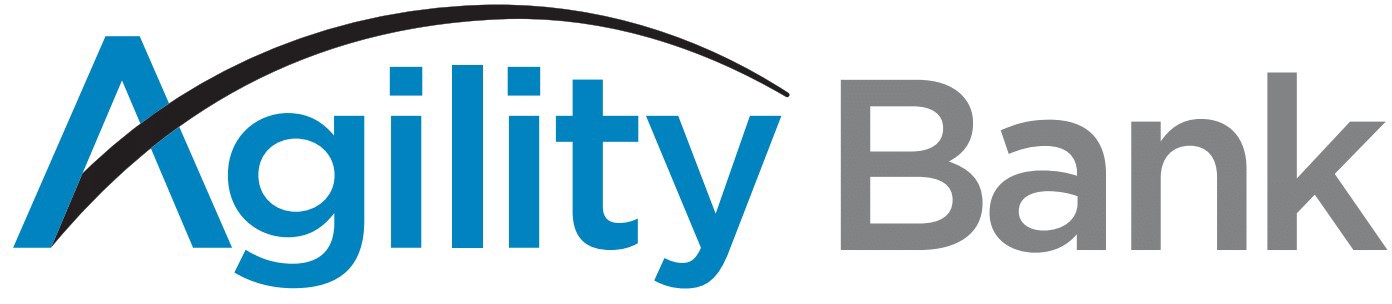 Incoming Domestic Wire InstructionsBank ABA/Routing Number:	113026243 Receiving Bank:	 Agility Bank N.A.Receiving Bank Address:	2401 N. Shepherd Dr Ste 140Houston, TX 77008Incoming International (US/Foreign Currency) Wire InstructionsReceiving Bank:	TIB DallasReceiving Bank Address:	11701 Luna RoadFarmers Branch, TX 75234SWIFT CODE:	TIBBUS44Beneficiary:	Agility Bank N.A.2401 N. Shepherd Dr. Ste 140Houston, TX 77008 Beneficiary Account Number:	1032143For Further Credit:	(Client name and account number)Agility Bank N.A.	713-324-8810	www.agility.bank	10.22